Into Civil Engineering AwardFunding support for young people (2020 to 2023)Is the cost of a student loan preventing you from studying civil engineering? Why not apply for ICE Scotland grant? Applications are invited from young people applying for a college or university course in Civil Engineering commencing September/October 2020 onwardA maximum of six awards of £4500 each per year for young people aged 21 and under living in Scotland to study in ScotlandEach successful candidate will receive £4500 per year for a maximum period of four yearsAwards will be given in two equal £2500 instalments in August and December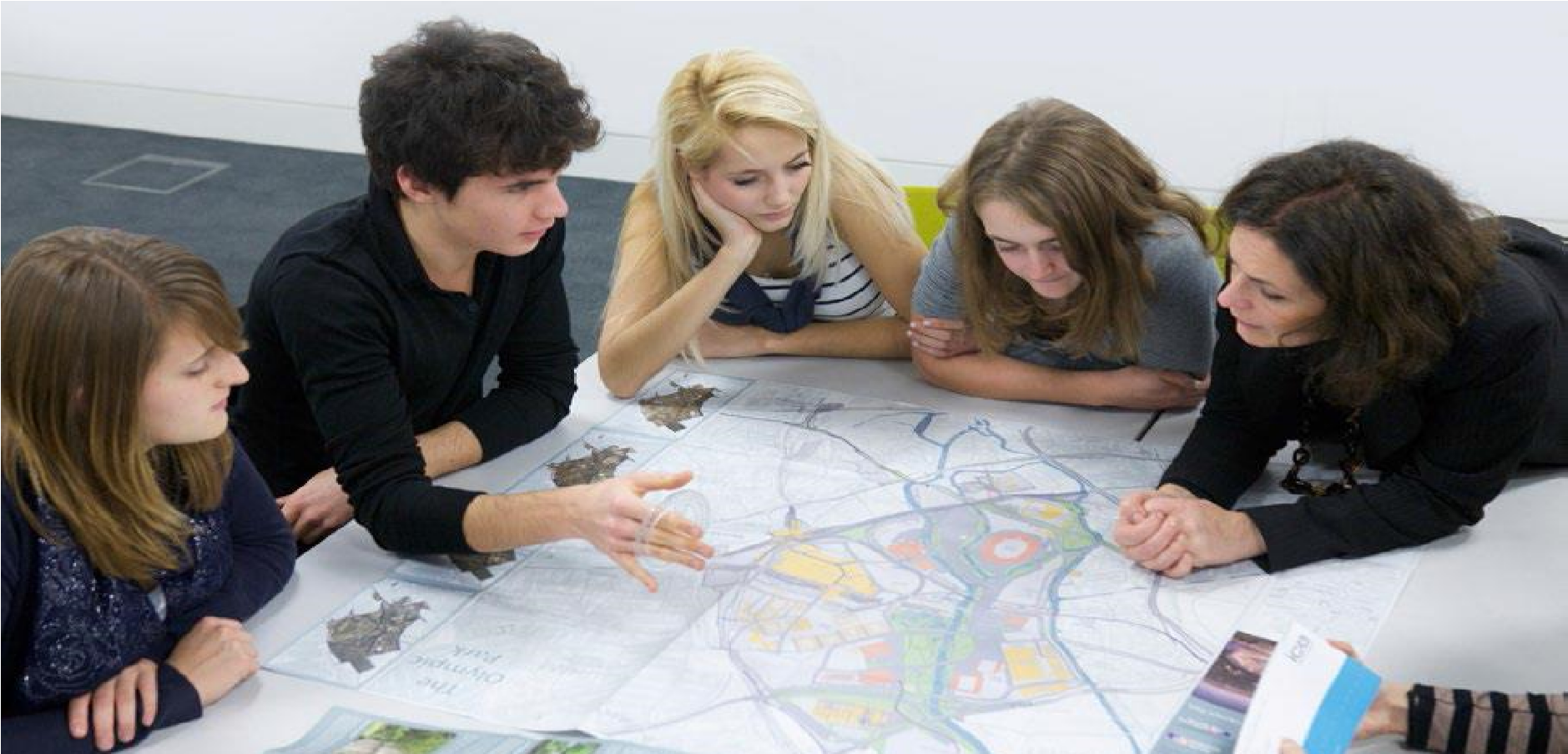 The civil engineering qualification must be recognised by the Institution of Civil Engineers – for example NC, HNC, HND, BSc, BEng, MEng.Recipients of the award will be expected to commit to a future professional engineering qualification such as EngTech MICE, IEng MICE or CEng MICE.The Institution of Civil Engineers (ICE) administers the Scotland-wide ‘Into Civil Engineering Awards’, as well as the UK-wide QUEST Scholarships. ICE will only pay one award to any individual student. So, if you gain both these Awards, you will have to select which one you would prefer to receive.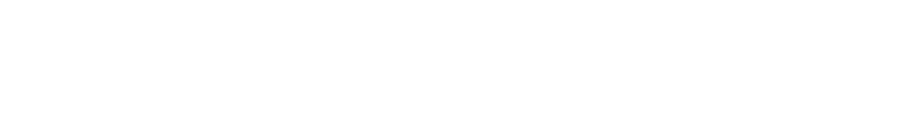 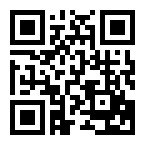 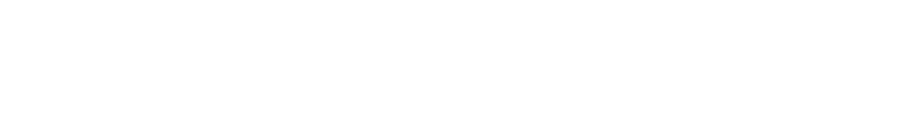 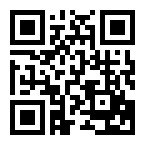 Please note that ICE is not responsible for any views expressed by the presenters or participants. For more details, visit ice.org.uk/event-disclaimer Application Deadline The end of March for courses starting from September that same year:- 31 March 2020 for entry year 2020How to apply Complete an application form including the name of the college or university course in civil engineering to which you have applied.Application Forms can be downloaded from ice.org.uk/scotland or, if there are any difficulties, can be requested via email from lynn.dow@ice.org.ukYoung people for whom the cost of student debt is a potential deterrent to a career in civil engineering and those living in rural areas are particularly encouraged to apply.Selection timetable During April 2020 a shortlist will be prepared listing those candidates to be interviewed. At that time a reference will be sought from a referee not related to you. The interviews will take place in May or early June; and the successful candidates will be notified of their Award not later than 30th June 2020.All successful candidates require to provide written confirmation from the relevant university or college that they have been enrolled on their civil engineering course.Award Conditions Recipients of an award must complete an Annual Report Form for each year of study they complete, listing their academic results for that year of study.The continuation of payments is dependent on satisfactory progress through the course chosen.On completion of the course, a copy of their academic qualification is to be providedRecipients who leave their course before completion must notify ICE Scotland with immediate effect.  Award recipients will be required to become Student Members of the Institution of Civil Engineers at the start of their course, and participate in activities to promote civil engineering and encourage awareness for civil engineering amongst young people.Acknowledgements This initiative has been made possible thanks to a generous donation to the Institution by Mr. Gordon   Mackay, a retired solicitor, based in Govan, Glasgow.